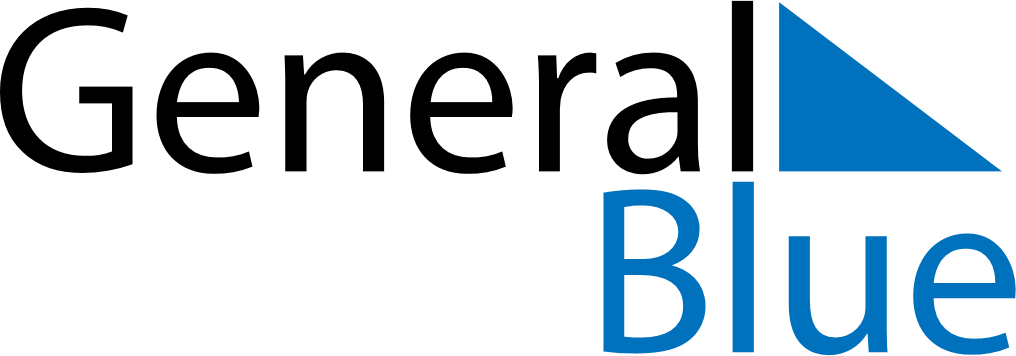 July 2025July 2025July 2025July 2025PhilippinesPhilippinesPhilippinesMondayTuesdayWednesdayThursdayFridaySaturdaySaturdaySunday1234556789101112121314151617181919202122232425262627Iglesia ni Cristo Day28293031